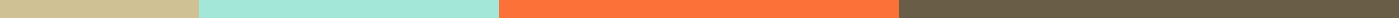 Employee Write-Up Form Sample PDFEmployee InformationEmployee Name: _______________________________Job Title: _______________________________Department: _______________________________Supervisor: _______________________________Date of Write-Up: _______________________________Incident DetailsDate of Incident: _______________________________Time of Incident: _______________________________Location of Incident: _______________________________Description of IncidentAction TakenVerbal Warning ☐Written Warning ☐Suspension ☐Other: ________________________________________Employee StatementSupervisor's CommentsSignaturesEmployee Signature: _________________________ Date: ___________Supervisor Signature: _______________________ Date: ___________